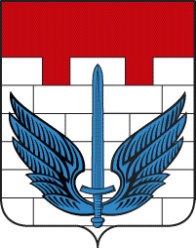 ЗАКРЫТОЕ АДМИНИСТРАТИВНО-ТЕРРИТОРИАЛЬНОЕ ОБРАЗОВАНИЕ АДМИНИСТРАЦИЯ ЛОКОМОТИВНОГО ГОРОДСКОГО ОКРУГАЧЕЛЯБИНСКОЙ ОБЛАСТИП О С Т А Н О В Л Е Н И Е «__25_» ____02______2011 г. № __45__		         п.ЛокомотивныйО назначении ответственных должностных лицВ  целях выполнения Плана противодействия коррупции и профилактики коррупции в Локомотивном городском округе на 2011 – 2013 годы, утвержденного постановлением Главы Локомотивного городского округа от 11.01.2011 года № 2-П, и на основании постановления Главы Локомотивного городского округа от 21.02.2011 года № 19-П «О внесении изменений и утверждении составов комиссий», -ПОСТАНОВЛЯЕТ:	1. Назначить:1)  Петковского Валерия Марьяновича – заместителя Главы Локомотивного городского округа, заместителя председателя Комиссии по противодействию и профилактике коррупции в Локомотивном городском округе – ответственным за координацию работы по противодействию и профилактике коррупции в Локомотивном городском округе и взаимодействие с вышестоящими структурами Правительства Челябинской области;2) Гончара Николая Николаевича – начальника отдела правового обеспечения, секретаря Комиссии по противодействию и профилактике коррупции в Локомотивном городском округе – ответственным за организационно-техническое и документационное обеспечение деятельности Комиссии по противодействию и профилактике коррупции в Локомотивного городского округа.	3. Настоящее постановление подлежит опубликованию в газете «Луч Локомотивного» и размещению на официальном сайте Администрации в сети «Интернет».	4. Организацию выполнения настоящего постановления возложить на заместителя Главы округа Петковского В.М.	5. Контроль исполнения настоящего постановления оставляю за собой.Глава АдминистрацииЛокомотивного городского округа					В.Н.Моисеенко